ASA Commission Agenda – Minutes  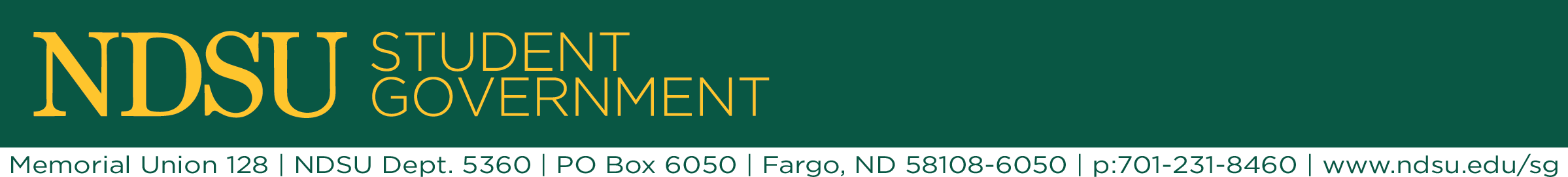 Commissioners present – Amelia Pfarrer and Preston Gilderhus  Elect meeting minute taker Postpone until we have a full ASA commission ABSA – 2 ASA at-large members Meets on Monday’s at 5:00 pm Postpone until we have a full ASA Commission Uber – working on taxi discount If we need to cut down the rider zone we can cut across on 12 Ave. to 10th St and connect up to 19th Ave. Amelia – student drivers? FM taxi still thinks we are working with them… Ask Jay for a copy of the contract. Following up with them to clear up confusion about the program still going on 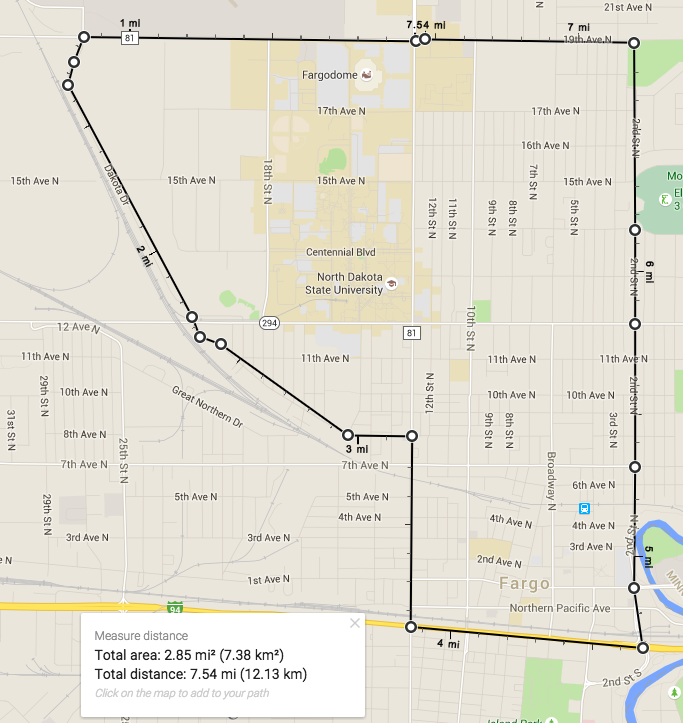 Deans Meetings Dr. Grafton, agriculture/food systems/natural resources, 9/21/15 @ 3:00 pm Dr. Wittrock, graduate school, 9/22/15 @ 1:00 pmDr. Smith, engineering, 9/22/15 @ 3:30 pmDr. Schnell, health professions, 9/23/15 @ 3:00 pmDr. Schuh, business, 9/23/15 @ 3:00 pm Preston is available to come, Amelia is a maybe Follow up with Nick and Isaac about availability Discount Card Consensus is to keep the discount card localNext commission meeting we will compile a master list of businesses we want to ask for discounts and divide them amongst the commissionersIdeas mentioned – Shack, Stamart, Heard & Horns Non agenda items discussed Undergraduate research hub Check out libraries new website for to see what they already have up there Holiday lighting storage space might be taken away… Talk to Kim about finding a new space for itFollow up with speakers database to make sure the alumni center has taken control of that program 